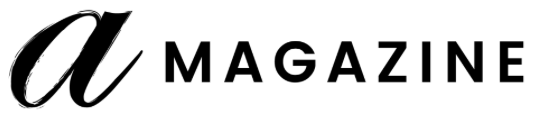 Hey there!A Magazine debuted in 2012 and has since developed into Kent’s largest platform for all things fashion, beauty, music and culture. Ultimately, we get really excited about young minds challenging norms and working to advance in something they love. A is currently looking to add to our staff for the fall semester of 2022. We hope to seek out all of those who value fashion, beauty and culture as forms of self-expression, as avenues of discussion within social movements and playful elements of art within our world. If you think you fit with A’s mission and you feel driven by creative collaboration, innovative design details, precise photography or sharing your thoughts through writing, then we would love to have you! After celebrating our 10th anniversary this spring, A Magazine is ready to continue all the progress we’ve made over the years and push it even further this fall. Our articles delve into our beloved realms of fashion, beauty and culture while making us think deeper about them. Our photographers capture campus trendsetters in all their glory. Our illustrators pour their souls into their impressive work. Our stylists never fail to pick just the right outfit, carefully accessorized and entirely chic. Need I go on?Our hope is to hire only the best members of our community here at Kent and ensure that those individuals are detail-oriented, passionate, innovative and aim to follow deadlines.Our key focus for fall will be increasing both our campus and digital presence, fostering an inclusive community, expanding our coverage of the fashion industry and strengthening A Magazine’s brand presence. Our mission is to encourage and challenge our readers to be present, mindful and to fully embrace every moment as it comes as stylishly as possible. So, are you in?Please share with me the information I have outlined below, and email your completed applications to Catie Pusateri (theamagksu@gmail.com) by Tuesday, MAY 31 at 11:59 p.m. What are you applying for? (Job descriptions and requirements are listed below.)*Note: Please read the descriptions carefully and include the required work samples necessary for each of your top four choices.1. 2. 3. 4. Would you be interested in a different position if we cannot guarantee your top choice(s)? If so, specify what you’re interested in. (All applicants must answer)Please list any relevant experience (school, professional or other) below. *You may attach a resume if you prefer. (All applicants must answer)What other commitments will you have for the fall 2022 semester? Please mention any student media/student organization positions or other jobs you will hold. How will you balance your time? (All applicants must answer)What are you most passionate about? How can you translate that passion into working with A Magazine? (All applicants must answer)What do you hope to gain from working with A Magazine and why are you interested in A? (All applicants must answer)Why are you the best person for your top position(s)? What can you bring to A? (All applicants must answer)What do you see as the goal of this magazine? How are you going to help execute it? (All applicants must answer)What ideas do you have to further the “digital first” mindset of A Magazine? What ideas do you have for online content or social media content that will be unique and engage our audience? (All applicants must answer)Fundraising is crucial in order to print future issues. List and briefly explain three options for fundraisers or other profitable marketing initiatives. Please note: We cannot accept money from bake sales and alcohol-related purchases. (All applicants must answer)Are you studying abroad during the fall semester? (All applicants must answer)What’s your favorite piece of clothing in your closet? Why? (All applicants must answer)What are two products in your everyday bag you couldn’t live without? Why? (All applicants must answer)List some of your favorite icons in the realms of fashion, beauty and culture. (All applicants must answer)WRITING: It’s important to find fashion, beauty and culture related stories to include on our site and to also ensure they have some tie to the area and our demographic. Please list and briefly explain three ideas that could serve as feature stories for our website or print issue. (Web Writer applicants must answer).FASHION/STYLING: It will be important to not only look at what the fashion climate looks like during the semester, but also what the future may look like as well. How will you ensure accurate forecasting? What bloggers do you follow? Who are your fashion inspirations? Please list and briefly explain three ideas that could serve as a photo story for fashion, beauty and/or culture. (Style Director and Stylist applicants must answer, other applicants are not required).WEB/MULTIMEDIA: We are continuing to build up our updated website, theamag.com. What are three ways we can expand our content and reach more readers on the web? Please list two ideas for multimedia content as we hope to produce several multimedia projects for the upcoming semester. (Web Editor, Promotions Director, Social Media Director, Promotions Assistants and Social Media Assistants applicants must answer, other applicants are not required).DESIGNING/GRAPHICS: Not only does A Magazine print in the spring, but at the same time we’re always looking for illustrations/graphics for our website too. What could you bring to the website to assist in making graphics? What could you bring to the print issue to assist in making graphics? Please list 1 idea for graphic-heavy stories we could promote on our social media/website, and 1 idea for a graphic-heavy story we could include in our print issue. (Only design related applicants must respond to this question).What else should we know about you when considering our staff selections? (All applicants must answer)*Please see job descriptions below.* AVAILABLE POSITIONS: PLEASE ANSWER REQUIRED QUESTIONS AND PROVIDE THE FOLLOWING INFORMATION NEEDED FOR THE SPECIFIC POSITION YOU ARE APPLYING FOR. Managing Editor: The managing editor will work closely with the editor-in-chief and will help create content and ideas for the web. You will coach writers, manage production schedules and assist the editor where and when needed. Your organizational skills and communication are integral to being a managing editor. This position is half manager, half editor. Must have knowledge of AP Style and magazine writing. The managing editor must be able to attend weekly staff meetings. Please complete the A Magazine Copy Test.Web Editor: Directs all content assignment and production for theamag.com. This person is responsible for posting ALL content to our site, including stories, videos, blogs and photos, this means that you’re the last set of eyes before the online work is published. You will communicate closely with the promotions director and editor-in-chief. This person also is responsible for coordinating a wave of web-exclusive content throughout the semester. The site should be updated daily. Understanding of basic HTML and WordPress functions is a must. Some knowledge of video is also preferred, as well as a basic understanding of AP style and copy editing. Web editor must be able to attend weekly staff meetings. Please complete the A Magazine Copy Test.Assistant Editors (2): These individuals will play an integral role in helping the editorial staff plan content. They will also manage a group of web writers throughout the semester to help plan content and will meet with their writers WEEKLY. They will assist in the larger photo shoots and help develop concepts for web content. Assistant editors may also be asked to work on larger projects for the web and fall issue. Please submit at least three writing samples and the copy test at the end of this application. These people must be able to attend weekly staff meetings.Art Director: The art director works closely with the editor-in-chief and the web editor to ensure theamag.com is up-to-date and produced as visually as possible. This person will meet with the photo editor to make sure visuals are prepared and relevant and will design where needed for promotional material. Additionally, this person will collaborate with the editorial board to design the print issue. Understanding of Photoshop, Illustrator and InDesign are a must. Applicants with HTML and CSS experience are preferred. This person must also be able to attend weekly staff meetings. Assistant to Art Director: The assistant to the art director will work closely with the art director and will help assign art to designers. This person will assist the art director with the print issue and will be asked to design art themselves as well.Style Director: The style director will manage the group of stylists throughout the semester and assign them to work on certain photo shoots or other A Magazine projects. This person will be in charge of A Magazine’s TikTok posting schedule, and will approve TikTok ideas from stylists. They will assist in larger photo shoots and help develop concepts for the spring print issue. Must be able to attend weekly staff meetings. Assistant to Style Director: The assistant to the style director will work closely with the style director and will help ensure stylists are assigned to shoots. They will help with the style director’s duties while also working as a stylist themselves. They may help manage the TikTok account as well as assist the style director in photo shoots.Photo Editor: The photo editor works with the editor-in-chief, managing editor, web editor and art director and is responsible for assigning work to photographers and also taking photos for A Magazine’s online presence and print issue. This person will help photographers generate engaging, innovative approaches to best communicate the idea of the stories they are covering. Understanding of composition, lighting, all other photo essentials and Photoshop is a must. This person must attend larger photo shoots and will be responsible for color correcting and preparing photos for production. Must be able to attend weekly staff meetings. Assistant to Photo Editor: The assistant to the photo editor will work closely with the photo editor. They will be the photo editor’s right hand throughout the semester and will assist in the photo editor’s tasks such as managing photographers, assisting with shoots and editing/approving photos.Social Media Director: This position is crucial to A Magazine, as you will be responsible for our social media accounts (Instagram, Facebook, etc.). Marketing and/or PR experience is preferred. This person must be able to attend weekly staff meetings and will work with our two social media assistants. Please share two-three social media ideas and complete the A Magazine copy test.Social Media Assistants (2): Social media assistants will be involved in helping with our social media accounts, which involves maintaining a regular posting schedule. They will work closely with the social media director and will be expected to offer ideas on expanding A’s social media presence. Marketing and/or PR experience is preferred. Promotions Director: This position is responsible for promoting A Magazine on campus. This person will work closely with the social media director and editor-in-chief. This person will be responsible for coming up with marketing/fundraising strategies. By the end of the semester, you will need to complete at least two fundraising campaigns. Marketing and/or PR experience is preferred. This person must be able to attend weekly staff meetings and will work with our two promotions assistants. Please share two-three marketing strategies, fundraising ideas and complete the A Magazine copy test.Promotions Assistants (2): We are looking for two promotions assistants. These assistants will be responsible for advertising A Magazine campaigns and fundraising initiatives. They will work closely with the promotions director to come up with fundraising ideas as well as promotional strategies. Marketing and/or PR experience is preferred.Diversity Committee Director:  This individual will oversee the Diversity Committee and report to the editorial board to provide more consistent inclusive content. This individual will need to have managing skills to connect with the diversity committee members and also reach out to other organizations to create more partnerships for A Magazine. Director should be able to hold A Magazine accountable for lack of diversity and representation at any point. Please answer these questions:1. Describe your managing skills and how you plan to connect with the diversity committee2. What is a problem that you see at A Magazine when it comes to diversity and how will you help confront the issue3. Why is diversity and representation necessary to you?Diversity Committee:  Members are responsible for consistently keeping A Magazine staff articles, model calls, and creative direction accountable for inclusive content. Members are expected to speak out and be mindful of representing and uplifting our audience. The committee is responsible for meeting at least once a week as they review upcoming content or creative direction that is in the process. Please answer these questions: 1. What are your experiences with advocating for diversity? 2.  How can you best keep A Mag accountable through this committee3. What are diversity issues you see in your daily life, and how can you best utilize change?Web Writers: These staff members report to the editor-in-chief, managing editor, web editor and assistant editors. You will create content that fits in each of the established sections and think dynamically for visuals. You will be expected to meet with your editor weekly to go over upcoming content. Web writers will consistently create original content to ensure an up-to-date website. Knowledge of AP style is preferred. Please submit at least three writing samples and the copy test at the end of this application.Stylists: These people will help style larger fashion shoots for the fall issue and web projects for the website. This responsibility also includes suggesting photo story ideas to editors, requesting and pulling items needed for those pages, styling the shoot and returning all borrowed merchandise safely. These individuals will also write brief copy for the pages they style. If you have styled any looks, shoots or venues, please include images from those.Photographers: Produces photographs for the web and print issue. Understanding of light, composition and other photo essentials is a must. These people have a keen eye for innovative and progressive solutions to content and will work with the photo editor, art director and writer to prepare visuals that enhance the story being told. Works well with deadlines and must be available for coaching. Please submit at least five photography samples in .jpg format. Designers/Illustrators: Works with the art director and photo editor/photographers to prepare visuals for the print issue and website. Must have a creative eye and be fearless in pushing the limits of contemporary design. Understanding of Photoshop, Illustrator and InDesign are a must. Please submit at least three full page design samples or artwork. Videographers: Produce behind-the-scenes videos and plan new ideas to enhance our video presence on the website — interviews and short films, perhaps? A basic understanding of videography and editing is crucial. Please submit at least two video samples. Study Abroad Manager: The study abroad manager will be responsible for the abroad staff (could include writers, photographers, illustrators, stylists, etc.). They will meet with abroad staff and ensure their individual projects are being completed (articles, shoots, illustrations, etc.). They may assign specific study abroad projects to help showcase A’s abroad staff. This person should be able to attend weekly staff meetings (there will be flexibility because of any time differences, however). ABROAD STAFF: Whether you are hoping to write, photograph or design for A Magazine, please indicate if you will be studying away on your application, for we will have a specified staff for abroad locations.DISCLAIMER: Although you’re applying to work for A Magazine, your work may be featured in other student media outlets (i.e. The Kent Stater) in collaboration efforts.A MAGAZINE COPY TESTEdit the following 10 sentences for spelling, grammar, punctuation, AP style, accuracy and factual errors. Please write the new sentence below the original. Attach with your application and send it to Catie Pusateri no later than Friday, MAY 20 at 11:59 p.m. (Managing Editor, Asst. Editors, Web Writers, Promotions Director and Web Editor applicants must complete the A Magazine Copy Test)1. The magazine needs to fix it’s pages before they go to print. 2. There are 3 models that are attending the show on December, 12. 3. Send the note to who it may concern. 4. The designer used white instead of black how can he be allowed to do that  5. Tommy Hilfiger is such an amazing designer, and should make more clothes. 6. You must attend the meeting at 9 pm.7. Hair and makeup will take place in the building on midway drive. 8. The Fashion Schools Annual Fashion Show will take place on May 2nd-5th in rockwell hall. 9. Please tell the photographer to cancel his plans for Tues at 12 p.m.10. Where can pres Todd Dicon sit during the showcase tomorrow?NAME:KENT STATE EMAIL: PHONE: GRADUATION DATE: MAJOR: MINOR(S):Fall 2022 CREDIT HOURS: GPA: 